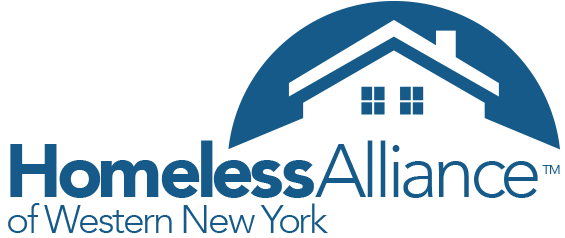 August 8/2015Thanks again to everyone who was able to attend the GOW Point-in-Time Committee Meeting on 8/17. We discussed many important topics needed to make this summer's point-in-time count accurate. Here are some of the highlights:Changed PIT date (Sept 14-18).Identified important known locations to find clients in your Genesee County (Lehigh Bridge, Donation Containers, parks).Identified important partners in Genesee County: school districts, parks department, All Babies Cherish, GCASA, Habitat for HumanityEdited PIT questionnaire.Divided follow-up responsibilities in Genesee County (please forward questionnaire and instructions to partners)Outreach incentives (coffee and donuts(NEXT STEPS needed to make this PIT count a success:Volunteers needed to do outreach (please contact HAWNY for more information)Identify known locations for Orleans and Wyoming CountiesTraining Phone conference call (Wednesday 9/9)Attached to this e-mail includes identified service organizations, outreach safety tips, instructions, the most recent school district data related to homelessness and the edited questionnaire being used. Additionally, here is a resource map showing known service providers, and possible known locations. Once the PIT 5-days is complete, please followup with your community partners and return all questionnaires to HAWNY office. There will be a follow-up reminder e-mail.**Additional suggestions and involvement with outreach is still needed and encouraged. Contact Andrew Dearing at HAWNY to see how you can help or if you have additional questions.REMINDER: There is HMIS training on September 26th 10AM at 113 Batavia NY for Orleans, Genesee, and Wyoming Counties.